Year One Spring 1 2023Phase 5 of Little Wandle continues during this term, as we learn more graphemes. For more focused learning please refer to our weekly homework.  When working with your child at home look at the ‘Grow the code’ sheet together. Can they record all the graphemes for the sounds? Can your child write them down, do they match the list? Many thanks for your continued support, The Year One team. As always please come and talk to us if you need any support working with your child. Remember to visit the parent page for top tips and further information on the way we teach your child to learn to read. https://www.littlewandlelettersandsounds.org.uk/resources/for-parents/Termly overview: 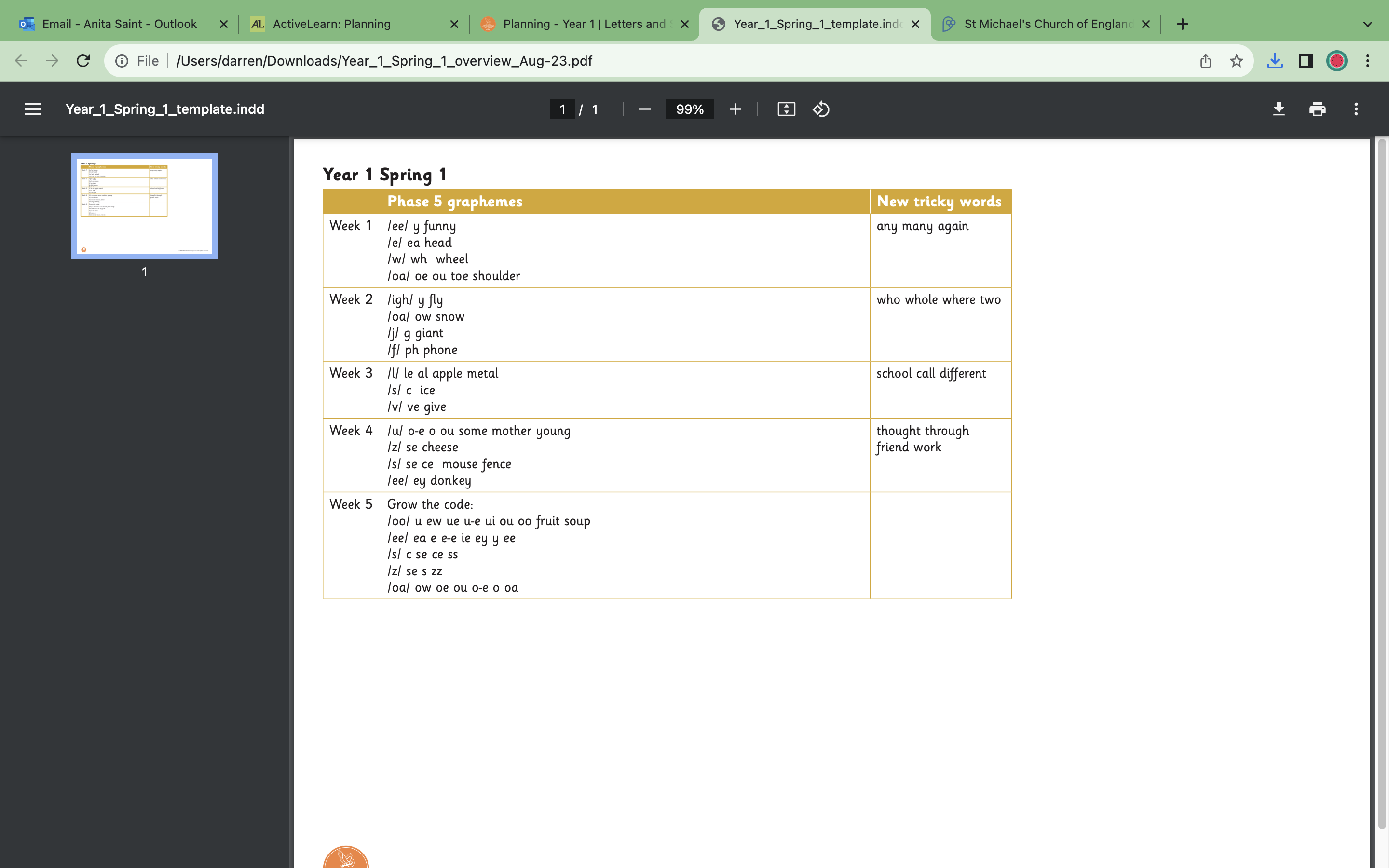 Grow the code: (as sent home)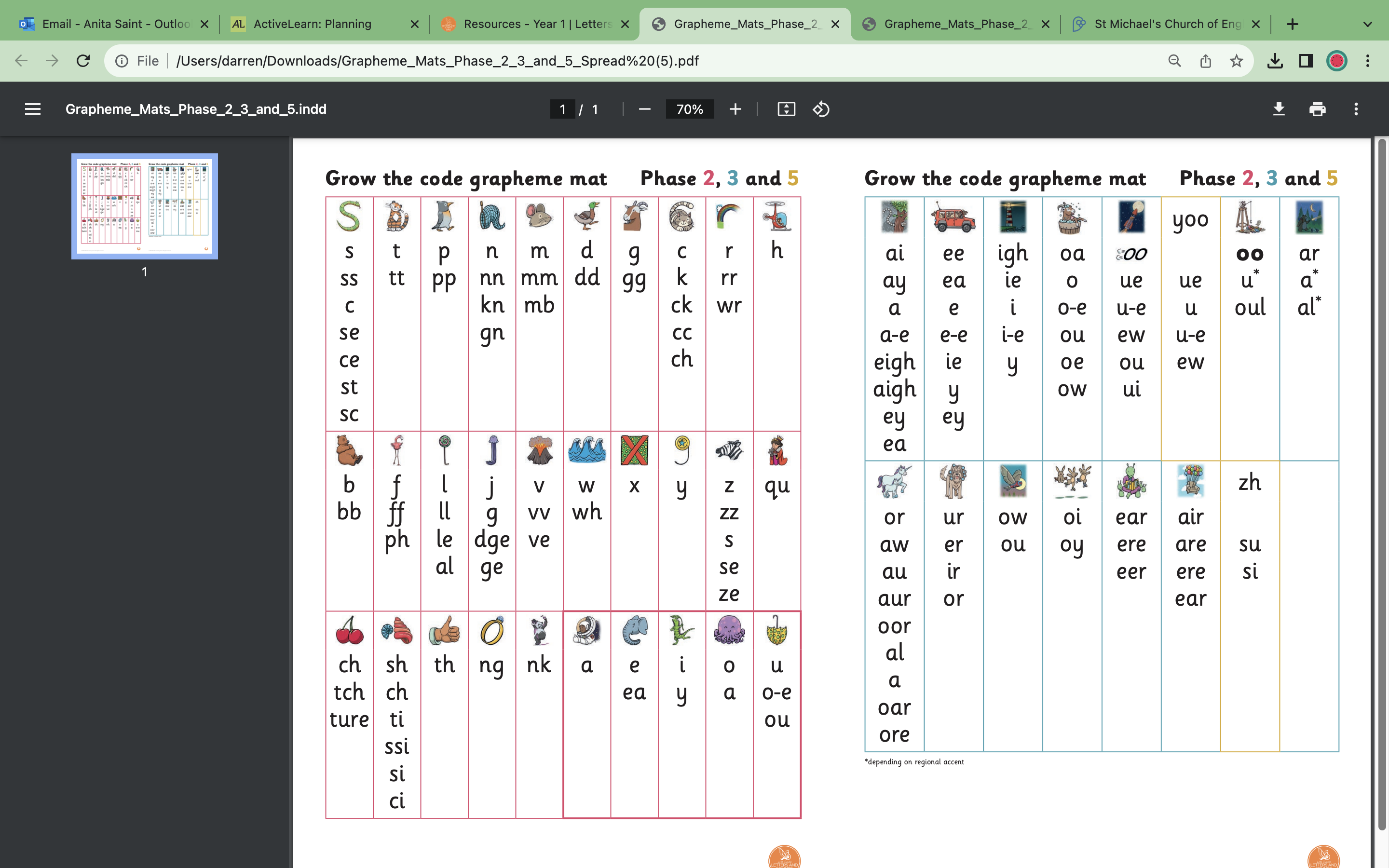 